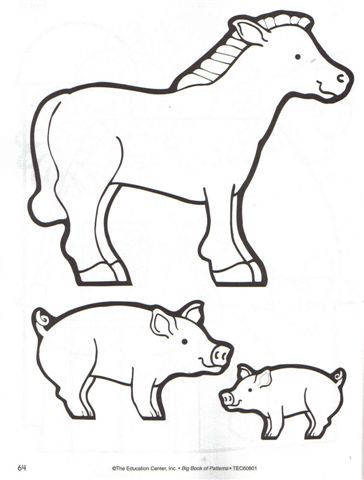 „Konik i świnki” – kolorowanie obrazka, wskazywanie największego i najmniejszego,,Rymowane wierszyki”- ćwiczenia słuchowe, wypowiadanie zrytmizowanego tekstu w połączeniu z ruchem (rodzic mówi a dziecko powtarza)Świnki tu, świnki tam ti,ti,ta,ti,ti,taJa w chlewiku świnki mam ti ti ti,ti,ti,ti, ta-klaskanie z równoczesnym recytowaniem tekstu-równoczesne maszerowanie i recytowanie tekstu-równoczesne klaskanie, maszerowanie po obwodzie koła z recytacją tekstu,,Zwariowana świnka”- zabawa dydaktycznaRodzic przygotowuje dwie tasiemki czy kawałki sznurka w dwóch różnych kolorach. Rodzic opowiada, że świnka chciałaby zrobić z jednej z tasiemek kokardkę na swój ogonek, ale potrzebuje długich tasiemek a następnie zadaje dziecku pytanie: -Która tasiemka jest dłuższa?-Która tasiemka jest krótsza?Następnie rodzic z dzieckiem sprawdza faktyczną długość np. dłuższej tasiemki  (można użyć miarki, linijki)tłumacząc dziecku jak się mierzy a krótszą tasiemkę dziecko próbuje mierzyć samo. Na koniec dziecko odpowiada która z tasiemek byłą dłuższa a która krótsza.Rodzic może przeczytać bajkę o ,,Trzech świnkach” lub rozpocząć czytanie a dziecko dopowiada zakończenie i próbuje samo wyciągać wnioski ,,Która świnka zbudowała najlepszy domek i z czego on był??